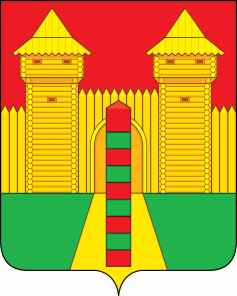 АДМИНИСТРАЦИЯ  МУНИЦИПАЛЬНОГО  ОБРАЗОВАНИЯ «ШУМЯЧСКИЙ   РАЙОН» СМОЛЕНСКОЙ  ОБЛАСТИПОСТАНОВЛЕНИЕот 21.09.2022г.  № 426          п. ШумячиАдминистрация муниципального образования «Шумячский район»                         Смоленской областиП О С Т А Н О В Л Я Е Т:Внести в постановление Администрации муниципального                             образования «Шумячский район» Смоленской области от 31.03.2022 № 182 «О внесении изменений в муниципальную программу «Капитальный ремонт и                ремонт автомобильных дорог общего пользования муниципального образования «Шумячский район» Смоленской области следующие изменения:в паспорте муниципальной программы:- в разделе 1. Основные положения слова «общий объем финансирования составляет 271 196,2 тыс. рублей» заменить словами «общий объем                                финансирования составляет   - 274 014,10 тыс. рублей»; слова «очередной                   финансовый год (2022 г.) – всего 5 622,7 тыс. рублей» заменить словами                     «очередной финансовый год (2022 г) – всего 8 440,6 тыс. рублей»;слова «средства областного бюджета – 1698,3 тыс. рублей» заменить словами «средства областного бюджета – 2 110,9 тыс. рублей»; слова «средства местного бюджета – 3924,4 тыс. рублей» заменить словами «средства местного бюджета – 6 329,7 тыс. рублей»;- в разделе 2. Показатели муниципальной программы пункт 1 изложить в новой редакции:- раздел 4. Финансовое обеспечение муниципальной программы изложить в новой редакции: В паспорте комплекса процессных мероприятий «Содержание и ремонт дорог»- раздел 2. Показатели реализации комплекса процессных мероприятий         изложить в новой редакции:  Раздел Финансирования структурных элементов муниципальной                        программы изложить в новой редакции:План-график реализации муниципальной программы «Капитальный             ремонт и ремонт автомобильных дорог общего пользования муниципального           образования «Шумячский район» Смоленской области на 2022 год изложить в новой редакции:2. Контроль за исполнением настоящего постановления возложить на                заместителя Главы муниципального образования «Шумячский район»                          Смоленской области Н.М. Елисеенко.И. п. Главы муниципального образования «Шумячский район» Смоленской области                                       Г.А. ВарсановаО внесении изменений в постановление Администрации муниципального образования «Шумячский район» Смоленской области от 31.03.2022 № 182Наименование показателя, единица измеренияБазовое значение показателя (в году, предшествующему очередному финансовому году)Планируемое значение показателя Планируемое значение показателя Планируемое значение показателя Наименование показателя, единица измеренияБазовое значение показателя (в году, предшествующему очередному финансовому году)очередной финансовый год1-й год планового периода2-й год планового периода123451. Количество отремонтированных автодорог местного значения на территории Шумячского района, (усл.ед.)02190Наименование муниципальной программы, структурного элемента / источник финансового обеспеченияВсегоОбъем финансового обеспечения по годам реализации, тыс. рублейОбъем финансового обеспечения по годам реализации, тыс. рублейОбъем финансового обеспечения по годам реализации, тыс. рублейНаименование муниципальной программы, структурного элемента / источник финансового обеспеченияВсегоочередной финансовый год1-й год планового периода2-й год планового периода1345Муниципальная программа (всего),в том числе:166536,18 440,6154 007,04 088,5федеральный бюджет0.000.000.000.00областной бюджет152 110,92 110,9150 000,000,00местный бюджет14 425,26 329,7  4 007,004 088,5внебюджетные средства00,000.000.000.00Наименование показателя реализации, единица измеренияБазовое значение показателя реализации (к очередному финансовому году)Планируемое значение показателя реализации на очередной финансовый год и плановый периодПланируемое значение показателя реализации на очередной финансовый год и плановый периодПланируемое значение показателя реализации на очередной финансовый год и плановый периодНаименование показателя реализации, единица измеренияБазовое значение показателя реализации (к очередному финансовому году)очередной финансовый год1-й год планового периода2-й год планового периода123451. Расходы по содержанию и ремонту дорог6,036 327,64 007,04 088,52. Проектирование, строительство, реконструкция, капитальный ремонт и ремонт дорог общего пользования местного значения с твердым покрытием до населенных пунктов, не имеющих круглогодичной связи с сетью автодорог общего пользования02 113,0150 000,00№ п/пНаименованиеУчастник государственной программы Источник финансового обеспечения (расшифровать)Объем средств на реализацию Муниципальной программы на очередной финансовый год и плановый период (тыс. рублей)Объем средств на реализацию Муниципальной программы на очередной финансовый год и плановый период (тыс. рублей)Объем средств на реализацию Муниципальной программы на очередной финансовый год и плановый период (тыс. рублей)Объем средств на реализацию Муниципальной программы на очередной финансовый год и плановый период (тыс. рублей)№ п/пНаименованиеУчастник государственной программы Источник финансового обеспечения (расшифровать)всегоочередной финансовый год1-й год планового периода2-й год планового периода123456781. Комплекс процессных мероприятий «Содержание и ремонт дорог»Мероприятие 1.Расходы по содержанию и ремонту дорогАдминистрация муниципального образования «Шумячский район» Смоленской областиМестный бюджет муниципального образования «Шумячский район» Смоленской области14 423,16 327,6 4 007,04 088,5Мероприятие 2. Проектирование, строительство, реконструкция, капитальный ремонт и ремонт дорог общего пользования местного значения с твердым покрытием до населенных пунктов, не имеющих круглогодичной связи с сетью автодорог общего пользованияАдминистрация муниципального  образования «Шумячский район» Смоленской областиМестный бюджет муниципального образования «Шумячский район» Смоленской области, субсидии из областного бюджета152 113,0:2,1 – местный бюджет;152 110,9 – областной бюджет2113,0:2,1- местный бюджет;2110,9 – областной бюджет150 000,000,00Итого по комплексу процессных мероприятий   166 536,18 440,6  154007,04 088,5Всего по муниципальной программе, в том числе: федеральный бюджетобластной бюджетместный бюджетвнебюджетные источникиВсего по муниципальной программе, в том числе: федеральный бюджетобластной бюджетместный бюджетвнебюджетные источники166536,10.00152 110,914 425,20.008 440,60,002110,96329,70,00154 007,00,00150 000,004007,00,004 088,50,000,004088,50,00№ п/пНаименование структурного элемента/ значения результата/Исполнитель (фамилия, имя, отчество)Источник финансирования (расшифровать)Объем финансирования муниципальной программы (тыс. рублей)Объем финансирования муниципальной программы (тыс. рублей)Объем финансирования муниципальной программы (тыс. рублей)Плановое значение результата/показателя реализации Плановое значение результата/показателя реализации Плановое значение результата/показателя реализации № п/пНаименование структурного элемента/ значения результата/Исполнитель (фамилия, имя, отчество)Источник финансирования (расшифровать)на 6 месяцевна 9 месяцевна 12 месяцевна 6 месяцевна 9 месяцевна 12 месяцев123456789101.Комплекс процессных мероприятий«Содержание и ремонт дорог»Начальник Отдела по строительству, капитальному ремонту и жилищно-коммунальному хозяйству Н.А. СтародвороваМестный бюджет муниципального образования «Шумячский район» Смоленской области4220,36330,48440,6xxx1.1.Показатель реализацииРасходы по содержанию и ремонту дорогххxxx3163,84745,76327,61.2.Проектирование, строительство, реконструкция, капитальный ремонт и ремонт дорог общего пользования местного значения с твердым покрытием до населенных пунктов, не имеющих круглогодичной связи с сетью автодорог общего пользованияххxxx1056,51584,72 113,0